Start Date: _________________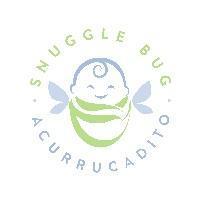 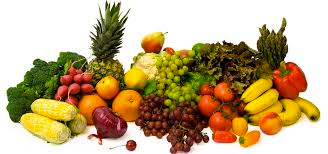 End Date: __________________				ID#:__________________________ We would like to know everything that your baby eats and drinks over 3 days total.Complete the diary for your baby over TWO WEEKDAYS (Monday-Friday) and ONE WEEKEND (Saturday or Sunday) starting with your baby’s first food or drink AFTER midnight, 12:00 AM and ending at 11:59 PM of the same day.Have your baby eat and drink as USUAL. Bring this food diary with you EVERYWHERE you take your infant. Use a NEW LINE for every food and drink that your baby eats or drinks.Write down EVERYTHING your baby eats and drinks, HOW MUCH of it she/he had and the TIME he/she ate or drank it.  Take PHOTOS of your baby’s food throughout the day to help you remember.List foods such as sandwiches as SEPARATE food items. For example, a ham sandwich is written as: 2 slices of Hellman’s white bread, yellow mustard and 1 thin slice of honey glazed ham. Include DETAILS like brand names, fat content and salt of food items that your baby ate during the day. For example:Cereal: Whole Wheat Grain cereal, GerberBaby Vegetables: Organic Carrots, Parent’s ChoiceFormula: Enfamil GentleaseDon’t forget all those LITTLE EXTRAS that your baby might eat like teething biscuits, a bite of mom or dad’s plain baked potato or all breast or bottle feeding occasions. Don’t forget to include all SNACKS AND DRINKS that your baby has before, after, and between meals. Some examples are fruit, banana puffs, juice, water, etc. If your baby ate multiple meals between a time period, please list each TIME separately.For all cooked foods, tell us HOW it was COOKED and include additions such as oil and seasonings. Some different cooking methods include steaming, frying, boiling, roasting, baking, and grilling. Include all SUPPLEMENTS your baby takes at the bottom of the log for each day. For example, vitamin D drops.Here are some easy ways to estimate portion size: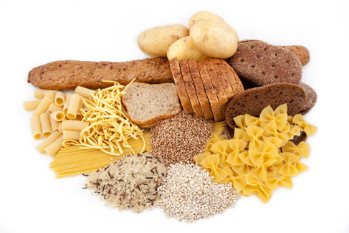 Amount of food Portion size Meat = the size of a deck of cards or the palm of your hand 3 oz Cheese = the size of your thumb or a small matchbox 1 oz Rice, cereal or pasta = size of your fist 1 cup Rice, cereal or pasta = the size of a small handful or a light bulb ½ cup A piece of fruit = the size of a tennis ball Medium sized Butter, ketchup, or mayonnaise = size of one thumb tip 1 teaspoon Salad dressing, peanut butter = size of one thumb1 TablespoonINFANT DAY 1: _____EXAMPLE______________         DATE: ______EXAMPLE__________INFANT DAY 1: _____EXAMPLE______________         DATE: ______EXAMPLE__________INFANT DAY 1: _____EXAMPLE______________         DATE: ______EXAMPLE__________What type of food and drink did you have?How much did you EAT or DRINK?How was your food cooked?BREAKFAST             TIME: _3:00_ AM          WHERE: _Home________      FOOD SOURCE:___Market______BREAKFAST             TIME: _3:00_ AM          WHERE: _Home________      FOOD SOURCE:___Market______BREAKFAST             TIME: _3:00_ AM          WHERE: _Home________      FOOD SOURCE:___Market______3:00 AMformula, Similac Advance3 ozpowder mixed with tap water5:30 AM formula, Similac Advance 4 ozpowder mixed with tap water rice cereal single grain, Gerber 2 T mixed with tap waterMORNING SNACK      TIME: ___9:30__ AM      WHERE: ____home__   FOOD SOURCE:__Market__________MORNING SNACK      TIME: ___9:30__ AM      WHERE: ____home__   FOOD SOURCE:__Market__________MORNING SNACK      TIME: ___9:30__ AM      WHERE: ____home__   FOOD SOURCE:__Market__________formula, Similac Advance4 ozmixed with tap waterINFANT DAY 1: _______EXAMPLE_______              DATE: ______EXAMPLE__________INFANT DAY 1: _______EXAMPLE_______              DATE: ______EXAMPLE__________INFANT DAY 1: _______EXAMPLE_______              DATE: ______EXAMPLE__________What type of food and drink did you have?How much did you EAT or DRINK?How was your food cooked?LUNCH  TIME: _11:35_ AM                 WHERE: _Home_____________             FOOD SOURCE:__Market______________ LUNCH  TIME: _11:35_ AM                 WHERE: _Home_____________             FOOD SOURCE:__Market______________ LUNCH  TIME: _11:35_ AM                 WHERE: _Home_____________             FOOD SOURCE:__Market______________ formula, Similac Advance4 ozmixed with tap waterbanana blackberry blueberry baby food, Gerber  ⅓ cAFTERNOON   SNACK  TIME: ____2:10_______     PM      WHERE: ______Home_______   FOOD SOURCE:____Market______                                                                                AFTERNOON   SNACK  TIME: ____2:10_______     PM      WHERE: ______Home_______   FOOD SOURCE:____Market______                                                                                AFTERNOON   SNACK  TIME: ____2:10_______     PM      WHERE: ______Home_______   FOOD SOURCE:____Market______                                                                                formula, Similac Advance4 ozmixed with tap waterpuffs, strawberry apple, HappyBaby 2 TINFANT DAY 1: ______EXAMPLE_________     DATE: ______EXAMPLE_________INFANT DAY 1: ______EXAMPLE_________     DATE: ______EXAMPLE_________INFANT DAY 1: ______EXAMPLE_________     DATE: ______EXAMPLE_________What type of food and drink did you have?How much did you EAT or DRINK?How was your food cooked?DINNER              TIME: __7___ PM        WHERE: ___Home__________   FOOD SOURCE:_____Market_____________DINNER              TIME: __7___ PM        WHERE: ___Home__________   FOOD SOURCE:_____Market_____________DINNER              TIME: __7___ PM        WHERE: ___Home__________   FOOD SOURCE:_____Market_____________formula, Similac Advance4 ozmixed with tap waterrice cereal single grain, Gerber 2 T mixed with ¼ c tap waterbaby peas, Gerber ⅓ cbaby food bananas, organic, Beech Nut ¼ c EVENING SNACK  TIME: ______9:45__ PM             WHERE: _____Home_________      FOOD SOURCE:_______Market_______EVENING SNACK  TIME: ______9:45__ PM             WHERE: _____Home_________      FOOD SOURCE:_______Market_______EVENING SNACK  TIME: ______9:45__ PM             WHERE: _____Home_________      FOOD SOURCE:_______Market_______9:45 PMformula, Similac Advance4 ozmixed with tap water 11:35 PMformula, Similac Advance4 ozmixed with tap waterSupplements/Vitamins:  baby vitamin D drops, 400 IUSupplements/Vitamins:  baby vitamin D drops, 400 IUSupplements/Vitamins:  baby vitamin D drops, 400 IUINFANT DAY 1: ___________________              DATE: ____________________INFANT DAY 1: ___________________              DATE: ____________________INFANT DAY 1: ___________________              DATE: ____________________What type of food and drink did you have?How much did you EAT or DRINK?How was your food cooked?BREAKFAST             TIME: __________ AM/PM          WHERE: ______________      FOOD SOURCE:_________________BREAKFAST             TIME: __________ AM/PM          WHERE: ______________      FOOD SOURCE:_________________BREAKFAST             TIME: __________ AM/PM          WHERE: ______________      FOOD SOURCE:_________________MORNING SNACK      TIME: ________ AM     WHERE: __________   FOOD SOURCE:__________________MORNING SNACK      TIME: ________ AM     WHERE: __________   FOOD SOURCE:__________________MORNING SNACK      TIME: ________ AM     WHERE: __________   FOOD SOURCE:__________________INFANT DAY 1: ___________________              DATE: ____________________INFANT DAY 1: ___________________              DATE: ____________________INFANT DAY 1: ___________________              DATE: ____________________What type of food and drink did you have?How much did you EAT or DRINK?How was your food cooked?LUNCH  TIME: _______ AM/PM                 WHERE: ___________________             FOOD SOURCE:______________________ LUNCH  TIME: _______ AM/PM                 WHERE: ___________________             FOOD SOURCE:______________________ LUNCH  TIME: _______ AM/PM                 WHERE: ___________________             FOOD SOURCE:______________________ AFTERNOON   SNACK  TIME: _____________     PM      WHERE: _______________   FOOD SOURCE:______________                                                                               AFTERNOON   SNACK  TIME: _____________     PM      WHERE: _______________   FOOD SOURCE:______________                                                                               AFTERNOON   SNACK  TIME: _____________     PM      WHERE: _______________   FOOD SOURCE:______________                                                                               INFANT DAY 1: ___________________              DATE: ____________________INFANT DAY 1: ___________________              DATE: ____________________INFANT DAY 1: ___________________              DATE: ____________________What type of food and drink did you have?How much did you EAT or DRINK?How was your food cooked?DINNER              TIME: _____ PM        WHERE: ____________________   FOOD SOURCE:_______________________DINNER              TIME: _____ PM        WHERE: ____________________   FOOD SOURCE:_______________________DINNER              TIME: _____ PM        WHERE: ____________________   FOOD SOURCE:_______________________EVENING SNACK  TIME: ________ PM             WHERE: __________________      FOOD SOURCE:__________________EVENING SNACK  TIME: ________ PM             WHERE: __________________      FOOD SOURCE:__________________EVENING SNACK  TIME: ________ PM             WHERE: __________________      FOOD SOURCE:__________________Supplements/Vitamins: Supplements/Vitamins: Supplements/Vitamins: INFANT DAY 2: ___________________              DATE: ____________________INFANT DAY 2: ___________________              DATE: ____________________INFANT DAY 2: ___________________              DATE: ____________________What type of food and drink did you have?How much did you EAT or DRINK?How was your food cooked?BREAKFAST      TIME: _____ AM/PM          WHERE: _____________    FOOD SOURCE:________________BREAKFAST      TIME: _____ AM/PM          WHERE: _____________    FOOD SOURCE:________________BREAKFAST      TIME: _____ AM/PM          WHERE: _____________    FOOD SOURCE:________________MORNING SNACK     TIME: _____ AM      WHERE: __________      FOOD SOURCE:________________MORNING SNACK     TIME: _____ AM      WHERE: __________      FOOD SOURCE:________________MORNING SNACK     TIME: _____ AM      WHERE: __________      FOOD SOURCE:________________INFANT DAY 2: ___________________              DATE: ____________________INFANT DAY 2: ___________________              DATE: ____________________INFANT DAY 2: ___________________              DATE: ____________________What type of food and drink did you have?How much did you EAT or DRINK?How was your food cooked?LUNCH              TIME: _____ AM/PM          WHERE: _____________      FOOD SOURCE:______________LUNCH              TIME: _____ AM/PM          WHERE: _____________      FOOD SOURCE:______________LUNCH              TIME: _____ AM/PM          WHERE: _____________      FOOD SOURCE:______________AFTERNOON SNACK    TIME: _____ PM       WHERE: ____________   FOOD SOURCE:_____________AFTERNOON SNACK    TIME: _____ PM       WHERE: ____________   FOOD SOURCE:_____________AFTERNOON SNACK    TIME: _____ PM       WHERE: ____________   FOOD SOURCE:_____________INFANT DAY 2: ___________________              DATE: ____________________INFANT DAY 2: ___________________              DATE: ____________________INFANT DAY 2: ___________________              DATE: ____________________What type of food and drink did you have?How much did you EAT or DRINK?How was your food cooked?DINNER      TIME: _____ PM       WHERE: ____________   FOOD SOURCE:_______________DINNER      TIME: _____ PM       WHERE: ____________   FOOD SOURCE:_______________DINNER      TIME: _____ PM       WHERE: ____________   FOOD SOURCE:_______________EVENING SNACK        TIME: _____ PM       WHERE: ____________   FOOD SOURCE:_______________EVENING SNACK        TIME: _____ PM       WHERE: ____________   FOOD SOURCE:_______________EVENING SNACK        TIME: _____ PM       WHERE: ____________   FOOD SOURCE:_______________Supplements/Vitamins: Supplements/Vitamins: Supplements/Vitamins: INFANT DAY 3: ___________________              DATE: ____________________INFANT DAY 3: ___________________              DATE: ____________________INFANT DAY 3: ___________________              DATE: ____________________What type of food and drink did you have?How much did you EAT or DRINK?How was your food cooked?BREAKFAST      TIME: _____ AM/PM          WHERE: _____________    FOOD SOURCE:________________BREAKFAST      TIME: _____ AM/PM          WHERE: _____________    FOOD SOURCE:________________BREAKFAST      TIME: _____ AM/PM          WHERE: _____________    FOOD SOURCE:________________MORNING SNACK     TIME: _____ AM      WHERE: __________      FOOD SOURCE:________________MORNING SNACK     TIME: _____ AM      WHERE: __________      FOOD SOURCE:________________MORNING SNACK     TIME: _____ AM      WHERE: __________      FOOD SOURCE:________________INFANT DAY 3: ___________________              DATE: ____________________INFANT DAY 3: ___________________              DATE: ____________________INFANT DAY 3: ___________________              DATE: ____________________What type of food and drink did you have?How much did you EAT or DRINK?How was your food cooked?LUNCH              TIME: _____ AM/PM          WHERE: _____________      FOOD SOURCE:______________LUNCH              TIME: _____ AM/PM          WHERE: _____________      FOOD SOURCE:______________LUNCH              TIME: _____ AM/PM          WHERE: _____________      FOOD SOURCE:______________AFTERNOON SNACK    TIME: _____ PM       WHERE: ____________   FOOD SOURCE:_____________AFTERNOON SNACK    TIME: _____ PM       WHERE: ____________   FOOD SOURCE:_____________AFTERNOON SNACK    TIME: _____ PM       WHERE: ____________   FOOD SOURCE:_____________INFANT DAY 3: ___________________              DATE: ____________________INFANT DAY 3: ___________________              DATE: ____________________INFANT DAY 3: ___________________              DATE: ____________________What type of food and drink did you have?How much did you EAT or DRINK?How was your food cooked?DINNER      TIME: _____ PM       WHERE: ____________   FOOD SOURCE:_______________DINNER      TIME: _____ PM       WHERE: ____________   FOOD SOURCE:_______________DINNER      TIME: _____ PM       WHERE: ____________   FOOD SOURCE:_______________EVENING SNACK        TIME: _____ PM       WHERE: ____________   FOOD SOURCE:_______________EVENING SNACK        TIME: _____ PM       WHERE: ____________   FOOD SOURCE:_______________EVENING SNACK        TIME: _____ PM       WHERE: ____________   FOOD SOURCE:_______________Supplements/Vitamins: Supplements/Vitamins: Supplements/Vitamins: 